LOGOPEDSKE VJEŽBE (Nemanja Vukotić,mag.prim.educ.)UČENIK: M.O. (OOS14)DATUM: 29.4.2020.ZADATAK: PROČITAJ REČENICE I PRONAĐI SLIČICE KOJA IM ODGOVARA.1. MAJA TOČI VODU.2. IVA IDE BRISATI POD.3. LEA SE TUŠIRA.4. ENA ZALIJEVA CVIJET5. MIHAEL PERE JABUKU.6. MAMA ANA KUHA.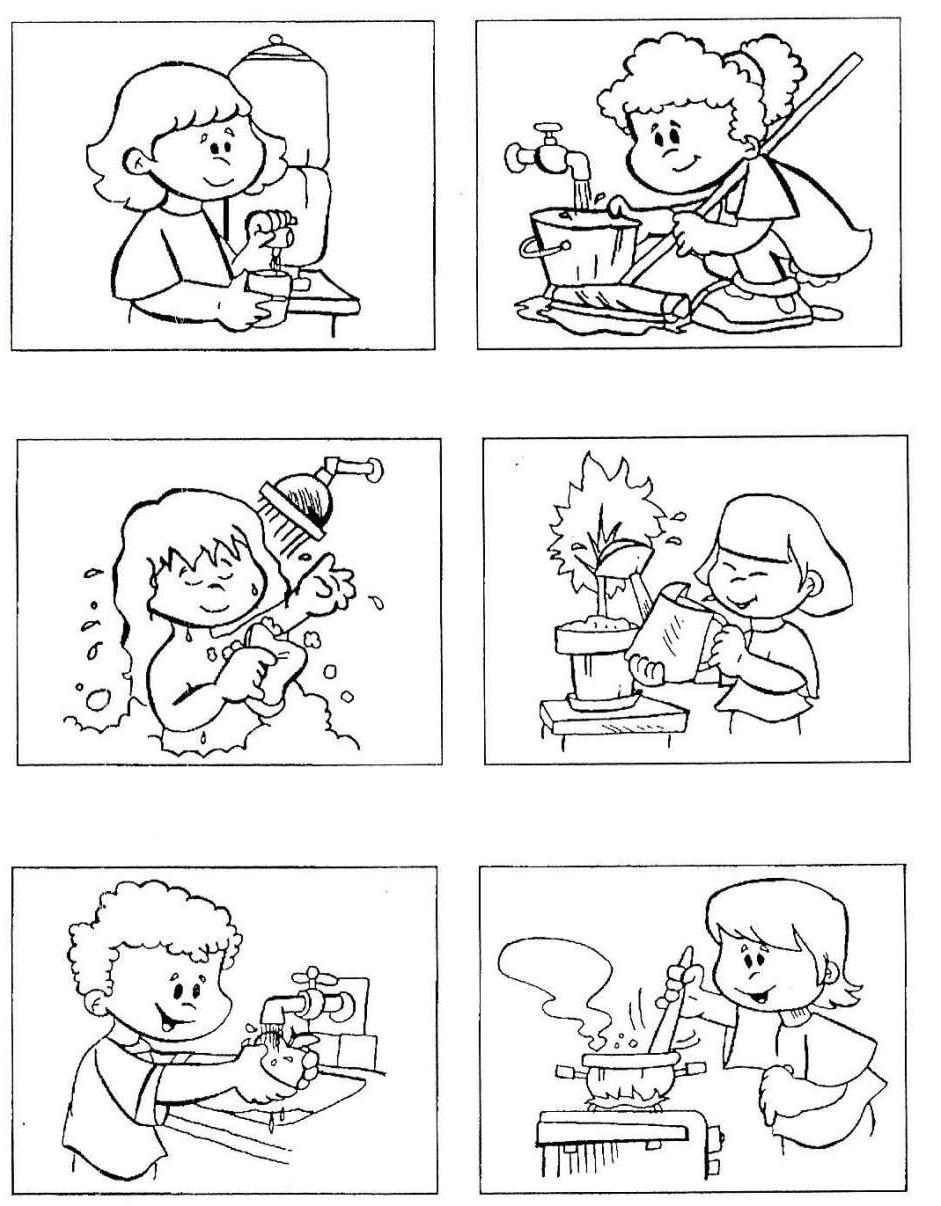 Fotografija preuzeta s weba: http://igramseiucim.com/images/Radni_listovi/mala_knjiga_o_vodi.pdf (str. 7).